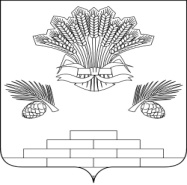 АДМИНИСТРАЦИЯ ЯШКИНСКОГО МУНИЦИПАЛЬНОГО РАЙОНАПОСТАНОВЛЕНИЕот « 09 »    июля   2018г. № 369-п пгт ЯшкиноО предоставлении земельного участка в собственность бесплатно в равных долях  Рассмотрев заявления Ивачевой С.И. и Окуневой Л.И. о предоставлении земельного участка без проведения торгов и представленные документы, руководствуясь Земельным кодексом Российской Федерации, Федеральным законом от 25.10.2001 № 137-ФЗ «О введении в действие Земельного кодекса Российской Федерации» (в том числе п.4 ст.3), Законом Кемеровской области от 29.12.2015 № 135-ОЗ «О регулировании отдельных вопросов в сфере земельных отношений», Уставом Яшкинского муниципального района, администрация Яшкинского муниципального района постановляет: 1. Предоставить в собственность (бесплатно) в равных долях (по ½ доли) гражданам: Окуневой Людмиле Ивановне, 17.04.1964 года рождения (паспорт 32 08 № 675939 выдан 07.05.2009 Отделением УФМС России по Кемеровской области в гор. Юрга, зарегистрированной по адресу: Кемеровская область, г. Юрга, пр. Победы, д.16а кв.14), Ивачевой Светлане Ивановне, 06.12.1972 года рождения (паспорт 32 17 № 860671 выдан 14.12.2017 Отделом УФМС России по Кемеровской области в гор. Юрге, зарегистрированной по адресу: Кемеровская область, г. Юрга, ул. Западная, д.45 кв.2), земельный участок с кадастровым номером 42:19:0201002:22, отнесенный к категории «Земли населённых пунктов», площадью 1796 кв.м., расположенный по адресу: Кемеровская область, Яшкинский район, с. Поломошное, ул. Набережная, 8а, вид разрешенного использования – «Под жилую застройку индивидуальную», в границах, сведения о которых содержатся в Едином государственном реестре недвижимости.На земельном участке расположена недвижимость, находящаяся в общей долевой собственности, о чем сделана запись в Едином государственном реестре недвижимости:№ 42:19:0201002:2045-42/010/2018-1 от 15.05.2018 (доля в праве ½);№ 42:19:0201002:2045-42/010/2018-2 от 15.05.2018 (доля в праве ½).2. Гражданам Окуневой Л.И., Ивачевой С.И. обеспечить государственную регистрацию права собственности на земельный участок в соответствии с Федеральным законом от 13.07.2015 № 218-ФЗ «О государственной регистрации недвижимости». 3. Контроль за исполнением настоящего постановления возложить на первого заместителя главы Яшкинского муниципального района А.Е.Дружинкина.4. Настоящее постановление вступает в силу с момента его подписания. 	Глава Яшкинскогомуниципального района                                                                  С.В. Фролов                                                              